TENDER NOTICENo. Proc. 3-4/2/150217/1665Supply, Installation, Laying, Jointing, Testing and Commissioning of ODN (Optical Distribution Network ) part for 15K GPON Lines project (FTTH) for Bahria Town on Turnkey Basis.Sealed bids are invited from reputed manufacturers or their authorized agent on DDP (PKR) Only or USD CFR/CPT & DDP (PKR) Basis (Priority will be given to DDP PKR Only option) for Supply, Installation, Laying, Jointing, Testing and Commissioning of ODN (Optical Distribution Network) part for around 15000 GPON Lines project (FTTH) for Bahria Town on Turnkey Basis in accordance with PTCL specifications. The bid documents are available in the office of the undersigned and can be obtained on payment of Rs.2,500/- (non-refundable) through Bank Draft/Pay Order in name  of PTCL Headquarters Islamabad.Bids with Bid Security of 02% of the total quoted price shall be submitted to PTCL Headquarters, Islamabad as per instructions to the bidders contained in the Bid Documents by 1100 hours on 22-02-2017 positively. In case of non-compliance, the bids will be disqualified from further processing. Bid(s) received after the above deadline shall not be accepted; moreover, please be informed that no extension/ relaxation in deadline for submission (i.e. 1100 hrs 22-02-2017) shall be observed, at all.PTCL reserves the right to reject any or all bids and to annul the bidding process at any time, without thereby incurring any liability to the affected bidder (s) or any obligations to inform the affected bidder(s) of the grounds for PTCL Action.Bidder must mention their Vendor Registration code on offer. In case vendor is not registered, then registration must be done before the issuance of Letter of Intent (LOI). Bidder must submit its bid with given format and complete in all respect. Incomplete/partial bids will not be entertained and the bidder will be disqualified without any further notice.All correspondence on the subject may be addressed to the undersignedSenior Manager Contracts Turnkey (TX & OFAN) Room# 1, 4th Floor, Old Building, PTCL Headquarters, G-8/4, Islamabad Tel : +92-51- 5892340 Email: shahid.rasheed@ptcl.net.pk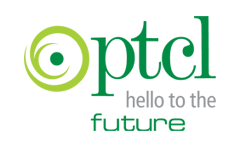 PAKISTAN TELECOMMUNICATION COMPANY LTD.HEADQUARTERS, G-8/4 , .